MODÈLE DE NOMENCLATURE		 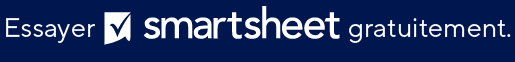 NOM DU PRODUITINFORMATIONS DE CONTACTINFORMATIONS DE CONTACTAPPROUVÉ PARDATE D’APPROBATIONNOMBRE DE PIÈCESCOÛT TOTALNUMÉRO DE LA PIÈCENOM DE LA PIÈCEDESCRIPTIONDESCRIPTIONQTÉQTÉUNITÉSIMAGE DE LA PIÈCEIMAGE DE LA PIÈCECOÛT UNITAIRECOÛT UNITAIRECOÛT UNITAIREMONTANTTOTAL DES PIÈCESTOTAL DES PIÈCES TOTAL  TOTAL  TOTAL EXCLUSION DE RESPONSABILITÉTous les articles, modèles ou informations proposés par Smartsheet sur le site web sont fournis à titre de référence uniquement. Bien que nous nous efforcions de maintenir les informations à jour et exactes, nous ne faisons aucune déclaration, ni n’offrons aucune garantie, de quelque nature que ce soit, expresse ou implicite, quant à l’exhaustivité, l’exactitude, la fiabilité, la pertinence ou la disponibilité du site web, ou des informations, articles, modèles ou graphiques liés, contenus sur le site. Toute la confiance que vous accordez à ces informations relève de votre propre responsabilité, à vos propres risques.